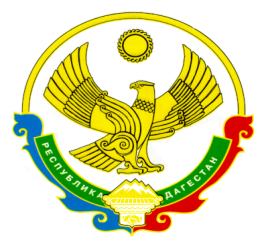 РЕСПУБЛИКА ДАГЕСТАНМинистерство образования и науки Республики ДагестанМУНИЦИПАЛЬНОЕ КАЗЕННОЕ ОБРАЗОВАТЕЛЬНОЕ УЧРЕЖДЕНИЕ «АЛМАЛИНСКАЯ СРЕДНЯЯ ОБЩЕОБРАЗОВАТЕЛЬНАЯ ШКОЛА им. И.И.Исламова»     368086, РД, Кумторкалинский район, с. Алмало, almalokum@mail.ru	                                                                 Информация о проведении дней воинской славы Россиив МКОУ «Алманинская СОШ им.И.И.Исламова»К   77-й годовщине полного освобождения советскими войсками г. Ленинграда от блокады его немецко-фашистскими войсками (27 января) в МКОУ «Алмалинская СОШ им.И.И.Исламова» с 25 по 30 января 2021г прошли следующие мероприятия: Классные часы «Блокадному Ленинграду посвящается» , «Что мы знаем о Сталинградской битве?»Урок памяти  «Непокоренный Ленинград» , «Сталинградская битва» Видеоурок с просмотром кинофильма «Блокада Ленинграда»Урок  мужества в 10-11 классов на тему: " Ничто не отболело, не простилось..." На уроке  мужества обучающиеся школы просмотрели документальный фильм «Дневник Тани Савичевой», который рассказывает о жизни людей во время блокады города Ленинград.  В библиотеке школы была проведена выставка книг, посвященная блокаде Ленинграда и «Сталинградская битва в художественных произведениях»ФОТООТЧЕТ: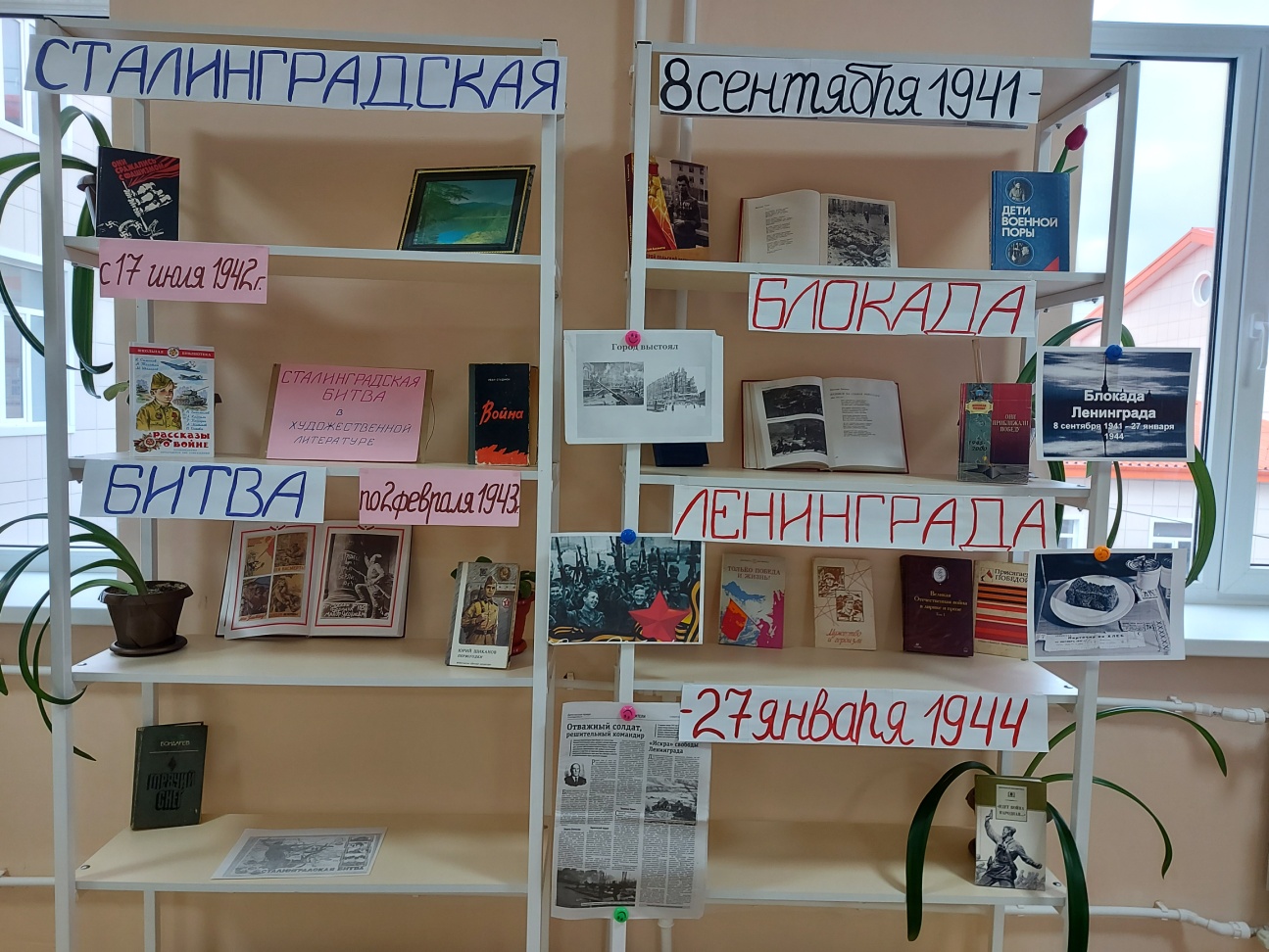 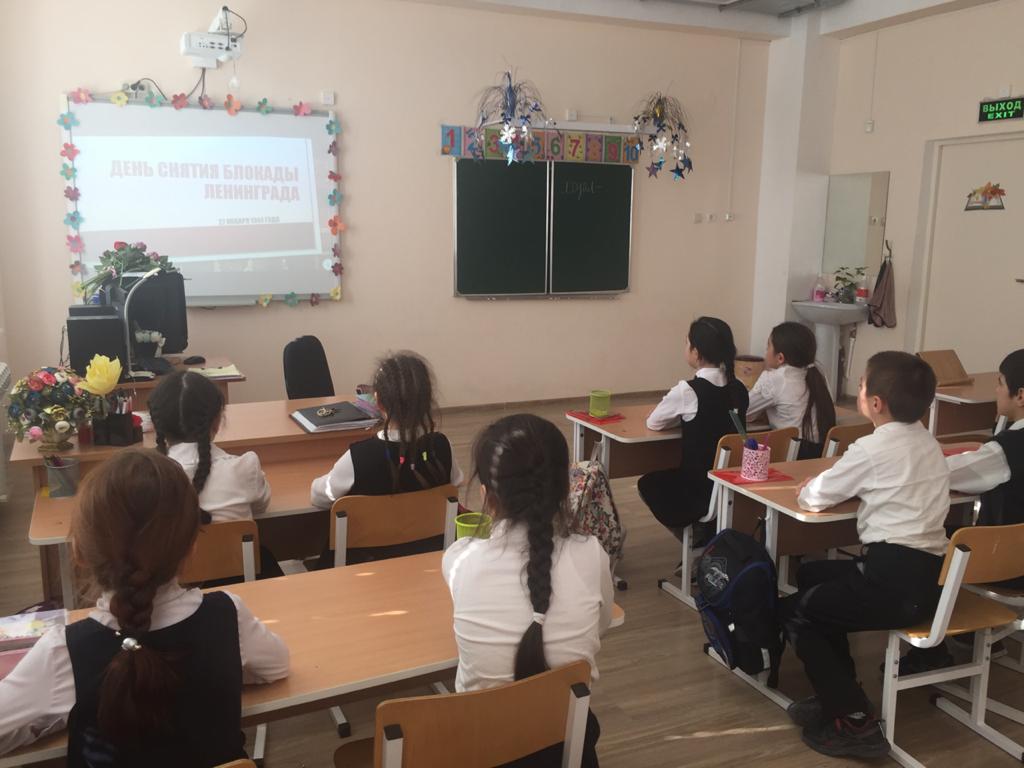 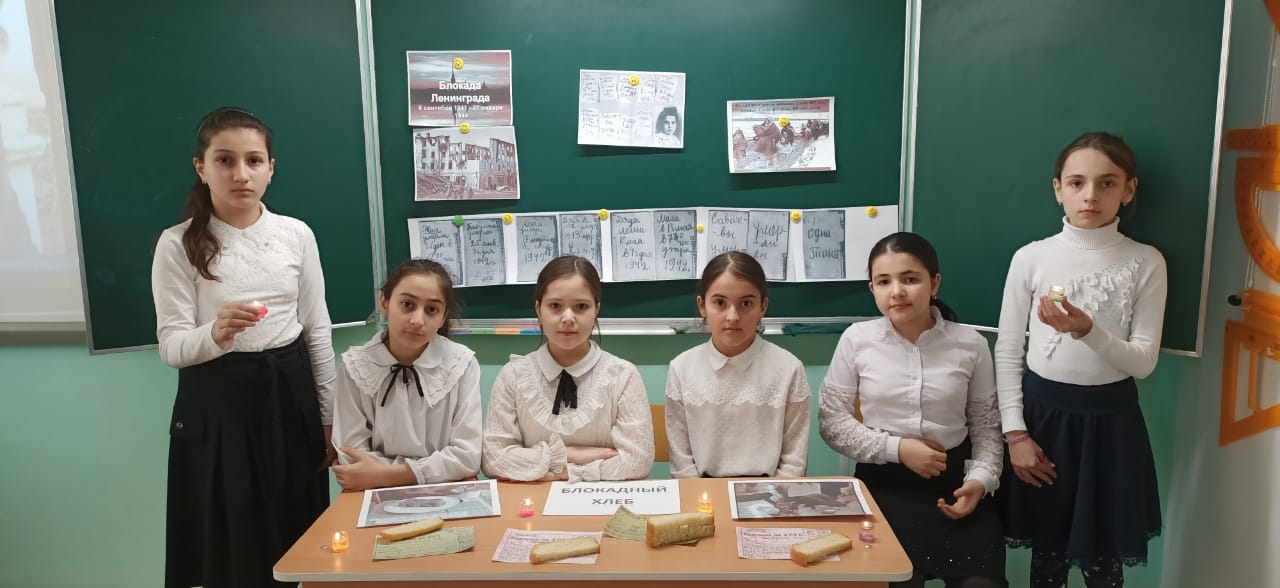 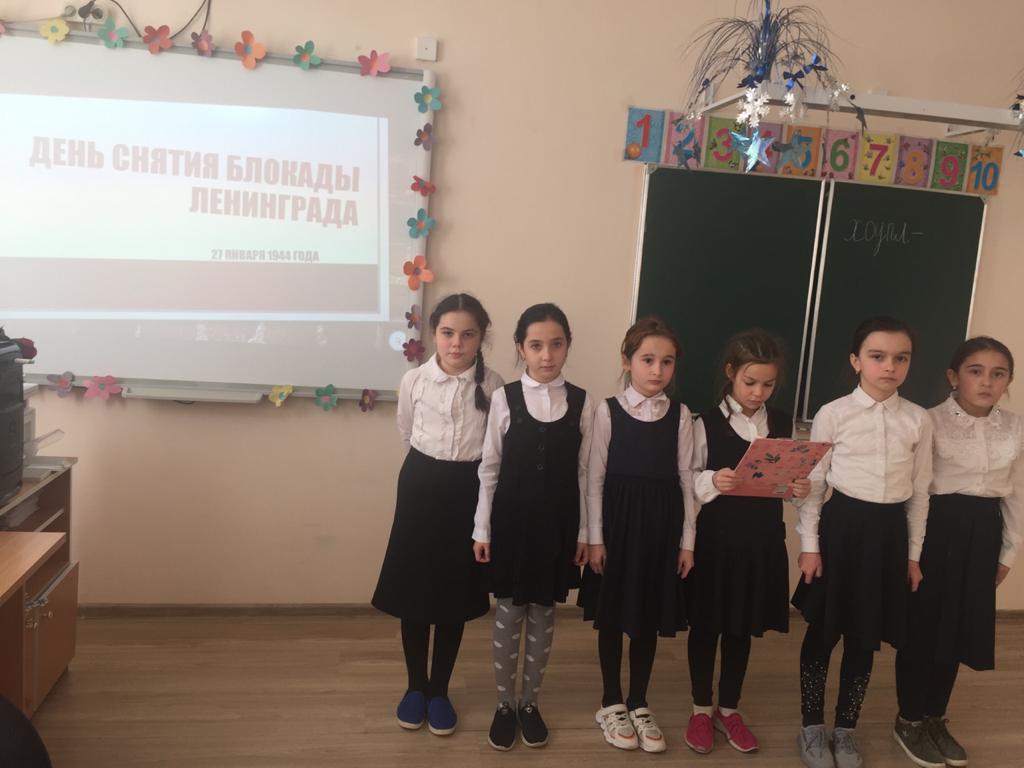 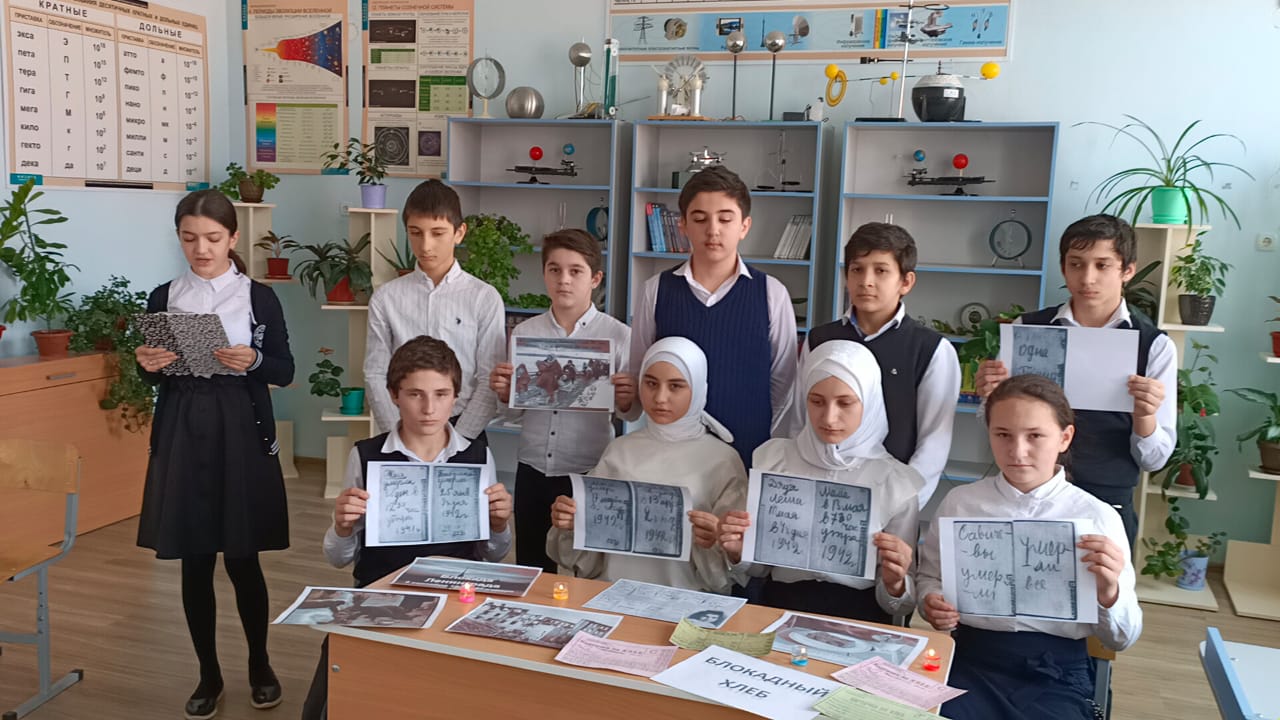 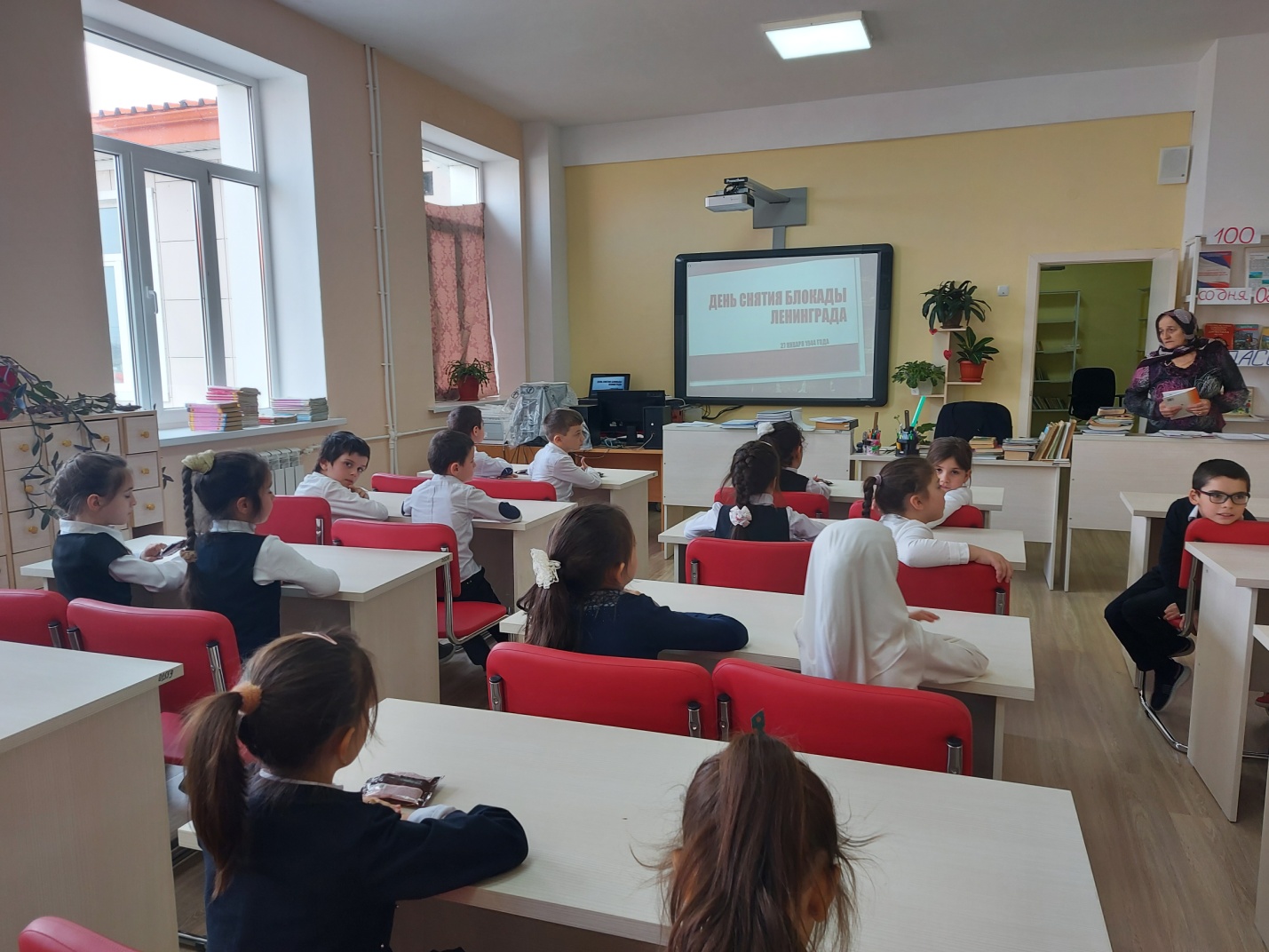 Муниципальный округ(район)(общее количество ООПриняли участиеПриняли участиеПриняли участиеПриняли участиеМуниципальный округ(район)(общее количество ООКоличество ООКоличество педагоговКоличество учащихсяПриглашенные лица1142322